Perşembe Sineması “Evde” Gösterimlerinin Son Filmi: Sersemler [Cranks] SALT’ın Garanti BBVA Mortgage desteğiyle sürdürdüğü Perşembe Sineması’nınyedinci yıl gösterimleri Cranks [Sersemler] ile sona eriyor. Film 26 Kasım 19.00'dan 29 Kasım 23.59'a kadar saltonline.org’da çevrimiçi olarak izlenebilir. Gösterim, yalnızca Türkiye’den erişime açık ve ücretsizdir.PERŞEMBE SİNEMASI “EVDE”Cranks [Sersemler] (2019)26-29 KasımYönetmen: Ryan McKenna95 dakikaİngilizce; Türkçe altyazılı Kanada’da hayatın yavaş aktığı, izole şehir Winnipeg’e ithaf edilmiş bir senfoni; bir fotoğraf kitabının estetiğini andıran siyah-beyaz sahneler geçidi... Cranks [Sersemler] (2019), hamilelik sanrısına kapılmış yaşlı bir kadın, evindeki ışıkları saplantı hâline getirmiş genç bir kadın, sevgili bulabilmek için çocuğu yokmuş gibi davranan bekâr bir anne ya da öfkesinin günden güne tükettiği bir adam gibi karakterlerle az diyaloglu özgün bir hikâye anlatıyor. Bu yalnız karakterleri, 1971 ile 1998 yılları arasında yayımlanmış radyo programı Action Line’ın sunucusu Peter Warren’a yazdıkları acayip mektuplar birbirine bağlıyor.Winnipeg doğumlu yönetmen Ryan McKenna, şikâyet dolu satırlar üzerinden sakin şehrin hiddetli ahalisini temsil eden bir dizi yaşam kurguluyor; Warren gibi suçlayıcı ve kavgacı tarzlarıyla öne çıkan habercilerin toplumu ve son çözme yaklaşımlarını nasıl etkilediğine bakıyor. 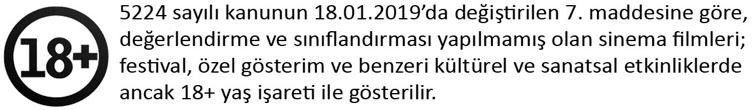 “Evde” gösterimleri, 24 Eylül-29 Kasım tarihlerinde saltonline.org’da çevrimiçi olarak gerçekleştirilmektedir. Filmler, yalnızca Türkiye’den erişime açıktır. Perşembe Sineması, Garanti BBVA Mortgage desteğiyle sürdürülmektedir.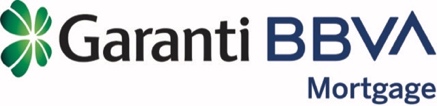 GörselCranks [Sersemler] (2019) filminden bir kare ©La DistributriceTHURSDAY CINEMA “AT HOME”Cranks (2019)November 26-29Director: Ryan McKenna95 minutesEnglish; Turkish subtitlesA city symphony set in isolated and sleepy town of Winnipeg in Canada, Cranks (2019) emulates the aesthetic of a photography book—each new scene is a black & white tableau vivant of a new character and setting: an elderly woman suffering from delusion of pregnancy, a young woman concerned by the lights in her home, a single mother hiding her true identity to find love, a man consumed by his anger... Connecting these lonely characters is the cranky letters they all wrote to Peter Warren, the radio host of the infamous program Action Line, which was broadcast throughout between 1971 and 1998.Winnipeg-born filmmaker Ryan McKenna reimagines the lives of the strange inhabitants of this town, based on their complaints directed to Action Line. She explores how journalists like Warren, who pioneered an accusatory and belligerent style of reporting, and the enraged way of tackling issues has trickled down into the culture, affecting the real lives.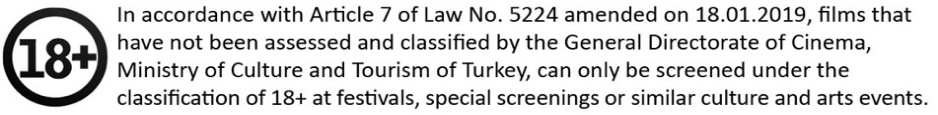 “At Home” films will be streamed at saltonline.org between September 24 and November 29, and will only be accessible to online audiences in Turkey. Thursday Cinema has been supported by Garanti BBVA Mortgage since 2014.ImageStill from Cranks (2019) ©La DistributriceMedya İletişimiZeynep Akan		zeynep.akan@saltonline.org	+90 212 334 22 45